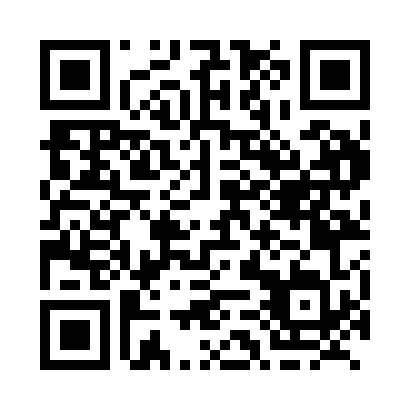 Prayer times for Balgonie, Saskatchewan, CanadaWed 1 May 2024 - Fri 31 May 2024High Latitude Method: Angle Based RulePrayer Calculation Method: Islamic Society of North AmericaAsar Calculation Method: HanafiPrayer times provided by https://www.salahtimes.comDateDayFajrSunriseDhuhrAsrMaghribIsha1Wed3:385:3112:546:018:1810:112Thu3:365:2912:546:018:2010:143Fri3:335:2712:546:028:2110:164Sat3:305:2512:546:038:2310:195Sun3:285:2412:546:048:2410:216Mon3:255:2212:546:058:2610:247Tue3:225:2012:546:068:2810:268Wed3:205:1912:546:078:2910:299Thu3:175:1712:536:088:3110:3210Fri3:145:1612:536:098:3210:3411Sat3:125:1412:536:108:3410:3712Sun3:095:1312:536:118:3510:3913Mon3:065:1112:536:118:3610:4214Tue3:045:1012:536:128:3810:4515Wed3:015:0812:536:138:3910:4716Thu3:005:0712:536:148:4110:4717Fri3:005:0512:536:158:4210:4818Sat2:595:0412:546:168:4410:4919Sun2:585:0312:546:168:4510:4920Mon2:585:0212:546:178:4610:5021Tue2:575:0012:546:188:4810:5122Wed2:574:5912:546:198:4910:5123Thu2:564:5812:546:208:5010:5224Fri2:564:5712:546:208:5110:5325Sat2:554:5612:546:218:5310:5426Sun2:554:5512:546:228:5410:5427Mon2:544:5412:546:228:5510:5528Tue2:544:5312:546:238:5610:5529Wed2:544:5212:556:248:5710:5630Thu2:534:5212:556:248:5810:5731Fri2:534:5112:556:258:5910:57